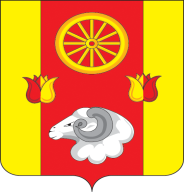 Администрация Киевского сельского поселенияПОСТАНОВЛЕНИЕ
О внесении изменений в Постановление Администрации Киевского сельского поселения  от  21.09.2022  № 87 «Об утверждении административного регламентапредоставления муниципальной услуги  «Присвоение адреса объекту адресации, изменение и аннулирование такого адреса» (в редакции постановления № 81 от 28.06.2023)В соответствии  с Федеральным законом Российской Федерации от 06.10.2003г. №131-ФЗ "Об общих принципах организации местного самоуправления в Российской Федерации», с Федеральным законом от 27. 07. 2010 № 210–ФЗ «Об организации предоставления государственных и муниципальных услуг», Постановлением Правительства РФ от 05.02.2024 № 124 «О внесении изменений в постановление  Правительства РФ от 19.11.2024 г. № 1221», ПОСТАНОВЛЯЮ:Внести в   постановление Администрации Киевского сельского поселения    от  21.09.2022  № 87 «Присвоение адреса объекту адресации, изменение и аннулирование такого адреса»,  следующие изменения:  пункт  2.6. изложить в следующей редакции: Принятия решения о присвоении объекту адресации адреса или аннулировании его адреса,  решения об отказе в присвоении объекту адресации адреса или аннулировании его адреса, а также размещение  соответствующих сведений об адресе объекта адресации в государственном адресном реестре осуществляется уполномоченном органом:а) в случае подачи заявления на бумажном носителе – в срок не более 10 рабочих дней со дня поступления заявления;б) в случае подачи заявления в форме электронного документа – в срок не более 5 рабочих дней со дня поступления заявления.      2. Контроль за исполнением настоящего постановления оставляю за собой.      3. Настоящее постановление вступает в силу после его обнародования и подлежит размещению на официальном сайте Администрации Киевского сельского поселения.Глава Администрации Киевскогосельского поселения     	                                                        Г.Г.Головченко	00.00.0000              № 00с. Киевка